Ile to kosztuje? __________________________________________________________________Korzystanie z naszej sieci jest bezpłatne, jej działania utrzymujemy ze środków własnych stowarzyszenia.  Członkowie organizacji opłacają niewielkie składki członkowskie,które podstawowo wynoszą 20 zł miesięcznie. __________________________________________________________________Osoby korzystające z Przycisku Sieci Życia 
przy pomocy własnego aparatu telefonicznego, 
mogą skorzystać z ulgi w składkach członkowskich do 75% 
i opłacać składki w wysokości 5 zł miesięcznie. __________________________________________________________________Powstańcy Warszawscy i Kombatanci, korzystający z Przycisku Sieci Życia przy pomocy aparatu telefonicznego, mogą zostać zwolnieni z opłacania składek członkowskich. Działania współfinansowane przez Ministra Rodziny, Pracy i Polityki Społecznej 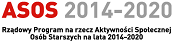 w ramach Rządowego Programu na rzecz Aktywności Społecznej Osób Starszych na lata 2014-2020. __________________________________________________________________Podopieczni Ośrodków Pomocy Społecznej, korzystający z Przycisku Sieci Życia przy pomocy aparatu telefonicznego, mogą zostać zwolnieni z opłacania składek członkowskich. __________________________________________________________________  Osoby znajdujące się w szczególnie trudnej sytuacji materialnej, 
korzystające z Przycisku Sieci Życia przy pomocy aparatu telefonicznego,
mogą zostać zwolnione z opłacania składek członkowskich.   ________________________________________________________